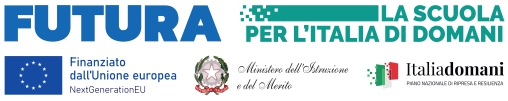 ALLEGATO A istanza di partecipazione FIGURE PROFESSIONALI “GRUPPO DI SUPPORTO” PNRR SCUOLA 4.0      Al Dirigente ScolasticoIl/la sottoscritto/a_____________________________________________________________nato/a a _______________________________________________ il ____________________codice fiscale |__|__|__|__|__|__|__|__|__|__|__|__|__|__|__|__|residente a ___________________________via_____________________________________recapito tel. _____________________________ recapito cell. _____________________indirizzo E-Mail _______________________________indirizzo PEC______________________________in servizio presso ______________________________ con la qualifica di __________________CHIEDEDi partecipare alla selezione per l’attribuzione dell’incarico di COMPONENTE DEL TEAM TECNICO OPERATIVO GESTIONALE  relativamente al progetto per la figura professionale di A tal fine, consapevole della responsabilità penale e della decadenza da eventuali benefici acquisiti. Nel caso di dichiarazioni mendaci, dichiara sotto la propria responsabilità quanto segue:di aver preso visione delle condizioni previste dal bandodi impegnarsi a documentare puntualmente tutta l’attività svoltadi essere disponibile ad adattarsi al calendario definito dal Gruppo Operativo di Pianodi avere la competenza informatica per l’uso della piattaforma on line “Gestione progetti PNRR”DICHIARA ALTRESÌdi possedere i requisiti di ammissione alla selezione in oggetto di cui all’art. 9 dell’Avviso prot. n. 0001862/VII.6  del 05 maggio 2023 e, nello specifico, di: di avere la cittadinanza italiana o di uno degli Stati membri dell’Unione europea; di essere in godimento dei diritti politicidi non essere stato escluso/a dall’elettorato politico attivo;non aver riportato condanne penali e di non essere destinatario/a di provvedimenti che riguardano l’applicazione di misure di prevenzione, di decisioni civili e di provvedimenti amministrativi iscritti nel casellario giudiziale; di non aver subito condanne penali.  ovvero di avere i seguenti provvedimenti penali pendenti __________________non essere stato/a destituito/a o dispensato/a dall’impiego presso una Pubblica Amministrazione;non essere stato/a dichiarato/a decaduto/a o licenziato/a da un impiego statale;non trovarsi in situazione di incompatibilità, ai sensi di quanto previsto dal d.lgs. n. 39/2013 e dall’art. 53, del d.lgs. n. 165/2001; ovvero, nel caso in cui sussistano situazioni di incompatibilità, che le stesse sono le seguenti:_________________________________________________________________________________________________________________________________________________________________________________________________________________________________;non trovarsi in situazioni di conflitto di interessi, anche potenziale, ai sensi dell’art. 53, comma 14, del d.lgs. n. 165/2001, che possano interferire con l’esercizio dell’incarico.Data___________________ firma_____________________________________________Si allega alla presente Documento di identità in fotocopiaAllegato B (griglia di valutazione)Curriculum VitaeInsussistenza cause di incompatibilitàN.B.: La domanda priva degli allegati e non firmati non verrà presa in considerazioneIl/la sottoscritto/a, ai sensi della legge 196/03, autorizza e alle successive modifiche e integrazioni GDPR 679/2016, autorizza l’istituto Comprensivo “O.Pazzi” di Brisighella al trattamento dei dati contenuti nella presente autocertificazione esclusivamente nell’ambito e per i fini istituzionali della Pubblica AmministrazioneData___________________ firma____________________________________________Ruolo per il quale si concorreBarrare la casella per indicare il RuoloSupporto tecnico operativo alla progettazione esecutiva  e all’allestimento degli ambientiSupporto tecnico operativo per l’effettuazione dei collaudi Supporto tecnico gestionale al DS e al DSGA  per la creazione delle matrici di spesaSupporto tecnico gestionale al DS e al DSGA  per il caricamento dei dati di avanzamento e di rendicontazione in piattaforma